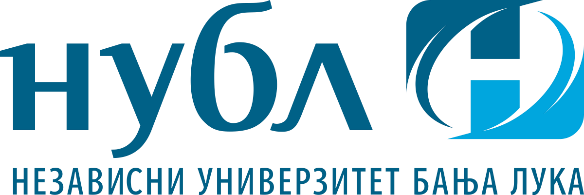 НЕЗАВИСНИ УНИВЕРЗИТЕТ БАЊА ЛУКА ФАКУЛТЕТ ЗА ИНФОРМАТИКУ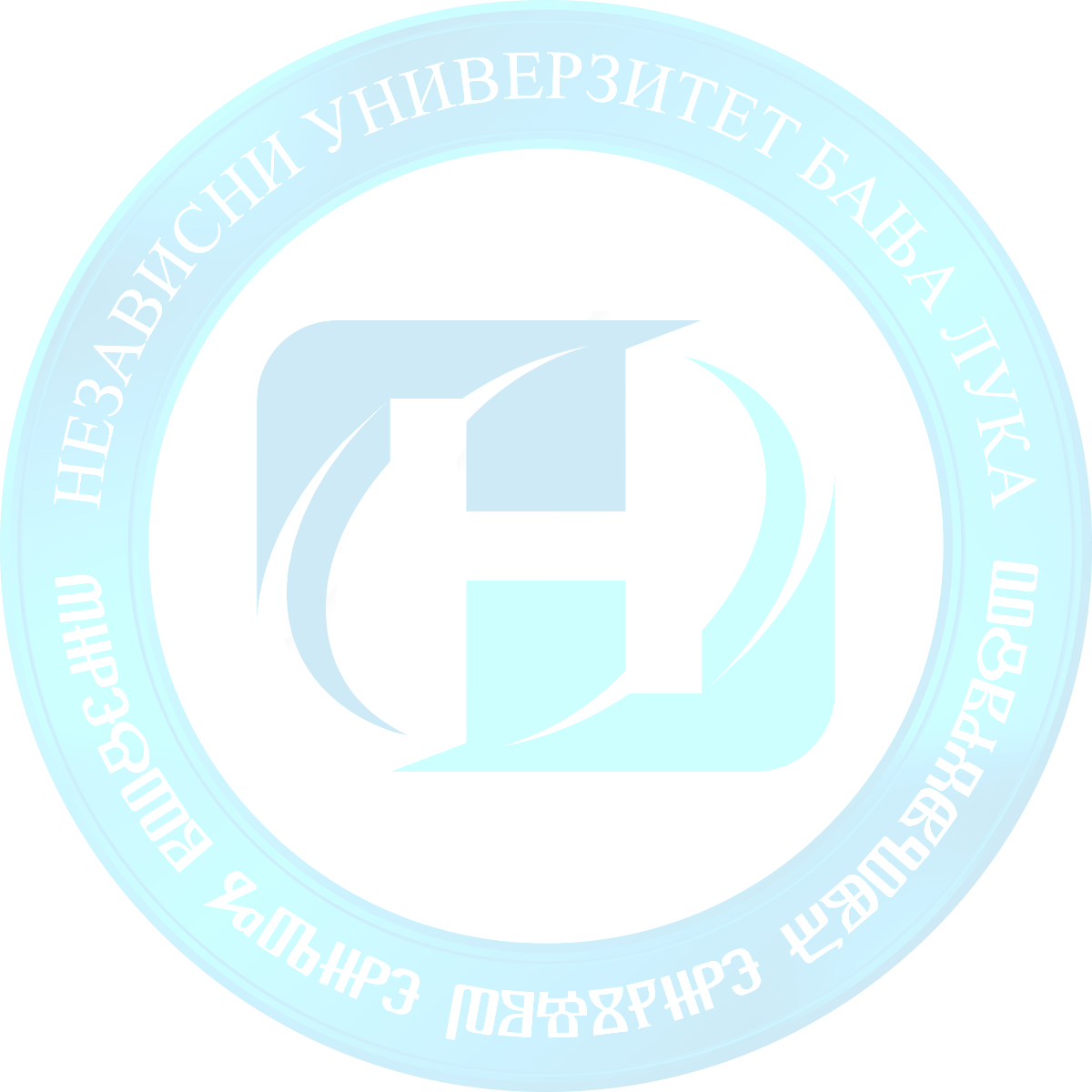 СТУДИЈСКИ ПРОГРАМ: ПОСЛОВНА ИНФОРМАТИКА (2.ЦИКЛУС)Н А С Т А В Н И	П Л А Нод академске 2008/2009Студијски програм Пословна информатика реализоваће се у два циклуса студија по моделу 3+2, односно 180 и 300 ЕЦТС бодова.Сврха, циљеви, исходи, учења, знања и вјештине су прецизно исказани и усклађени са кључним циљевима и задацима факултета и Независног универзитета Бања Лука у цјелини. У оквиру студијског програма студтенти стичу и усвајају се потребна знања и вјештине, неопходне за стицање излазног профила Мастер Пословне информатике, а структура програма осигурава одговарајућу заступљеност кључних група предмета: општеобразовних и  научно – стручних.	Настава на овом студијском програму ће се изводити примјеном савремених наставно–научних метода, са циљем да студенти што боље овладају различитим знањима и вјештинама, уважавајући и препознајући разноликост индивидуалних особина и стилова учења, а у сврху постизања приближно истих услова у којима студенти различитих капацитета усвајају знања и вјештине.I СВРХА СТУДИЈСКОГ ПРОГРАМАСврха студијског програма Пословна информатика јесте оспособљавање Мастера Пословне информатике за тржишну привреду у којој знање представља најважнији пословни ресурс. Образовање студената на Факултету за информатику Независног универзитета Бања Лука се обавља по најсавременијим методама, примјеном принципа и стандарда Болоњског процеса како у систему оцјењивања, организовању студија, тако и у извођењу наставног плана и програма.  По завршетку II циклуса студија, студент студијског програма Пословне информатике стиче академски назив (занимање):Мастер Пословне информатике (300 ЕТСЦ) бодова.Енглески: MA Business Informatics (300 ETSC) pointsРади се о студију који оспособљава будуће стручњаке за успјешно укључивање у друштвену заједницу и који популарише идеје интердисциплинарности, мултикултуралности, информатичког описмењавања и повезивања с привредом. Студенту је по успјешном окончању студија II циклуса омогућен наставак школовања на докторским студијама.II ЦИЉЕВИ СТУДИЈСКОГ ПРОГРАМАЦиљ студијског програма је: стицање најновијих знања и вјештина из области пословања и употреби информационих технологија у свакодневном пословању, упознавање и овладавање савременим методама и техникама учења и подучавања,оспособљавање студената за успјешну примјену стечених знања и вјештина у својој професији и за наставак даљег усавршавања на вишим нивоима студија,усвајање академских и општеобразовних знања из дисциплина које омогућавају разумијевање и олакшавају споразумијевање и техничку комуникацију са другим сродним техничким струкама, усвајање стручно-апликативних знања и њихов трансфер у технолошке процесе,развијање свијести о потреби континуираног образовања и усавршавања током професионалне каријере свршених студената,да студент у складу са својим потребама, едукујући се по најсавременијим  програмима, јасно одређеним циљевима студија достигне потребно искуство да одмах након И циклуса студија започне успјешну каријеру на тржишту рада,изградња професионалне етике у раду и одговорности на послу. III КОМПЕТЕНЦИЈЕ СТУДЕНАТАСтуденти који заврше студијски програм из области Пословне информатике способни су да рјешавају проблеме везане за пословне информационе системе, апликације и софтвер. На теоријском нивоу, студенти се упознају с природом информатичких наука, с посебним нагласком на практичну примјену стечених знања у срединама у којима треба унаприједити кориштење постојећих информатичких служби и услуга у складу с развојем рачунарских и мрежних технологија, и сл. Студенти се оспособљавају да могу управљати насталим пословним промјенама, а у складу са стеченим знањима и вјештинама и властитим радним искуством. Компетенције које студенти стичу укључују развој способности критичног и креативног мишљења, способност анализе проблема, синтеза рјешења, предвиђање понашања одабраног рјешења са јасном представом предности и недостатака одабраног рјешења. Поред наведеног, свршени студенти студија посједују компетенције: за праћење и примјену новитета у струци уз посебно обраћање пажње на развој способности за тимски рад и развој професионалне етике,за овладавање вјештинама и знањима везаним за рачунарство и информатику, како са аспекта примјене модерне информатике, тако и с аспекта увођења и доградње рачунарства  и информатике у широком спектру ђеловања, нпр.:привреди и производњи, трговини, банкарству, оргнима јавне и локалне управе, у јавном сектору. Захваљујући свеобухватности студијског програма, студентима је омогућено даље стручно напредовање, односно полагање стручног испита из елетротехнике у области информациони системи, системи управљања и техничке заштите, након чега студенти могу да стекну додатне компетенције, односно могу да добију увјерење о положеном стручном испиту и рјешење, овлаштење за израду техничке документације, електро фаза инсталација слабе струје и објеката телекомуникација и надзор над извођењем ових радова и овлаштење за извођење и надзор над извођењем електро фазе, инсталације слабе струје и објеката телекомуникација. Положен стручни испит у струци омогућава даље директно укључивање у привредне токове гдје до изражаја долазе стечена академска  и стручна знања (пројектовање и ревизија техничке документације у области електротехнике фаза слаба струја, надзор над извођењем радова у области електротехнике фаза слаба струја те извођење радова, односно практична примјена стечених знања).      Поред свега наведеног, свршени студенти су оспособљени за руковођење и менаџерске функције везане за пословање у области информационих технологија.СТУДИЈСКИ ПРОГРАМ ПОСЛОВНА ИНФОРМАТИКА – ДРУГИ ЦИКЛУСI година – I семестарII година – IV семестарШифра предмета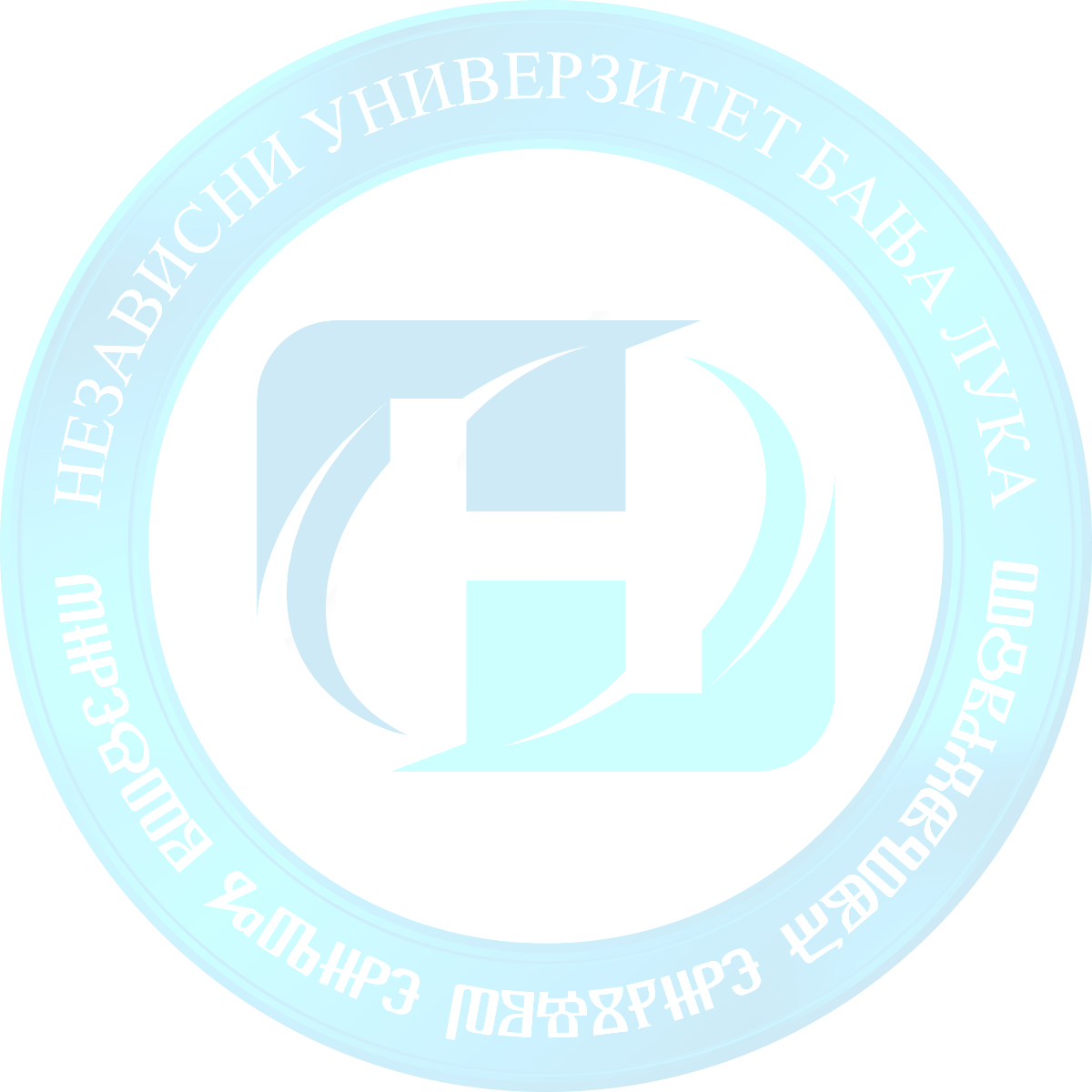 Шифра предметаПредметИзборностПредавањаВјежбеЕЦТСМПИ-001МПИ-001Алгоритми и комплексностО337МПИ-002МПИ-002Интелигентни системиО227МПИ-003МПИ-003Софтверско инжењерствоО338МПИ-004МПИ-004Софтверски студио VIО248УКУПНОУКУПНО101230I година – II семестарI година – II семестарI година – II семестарI година – II семестарI година – II семестарI година – II семестарI година – II семестарШифра предметаШифра предметаПредметИзборностПредавањаВјежбеЕЦТСМПИ-005МПИ-005Програмски језициО337МПИ-006МПИ-006Апстрактна алгебра и логикаО447МПИ-007МПИ-007Рачунарски системиО338МПИ-008МПИ-008Софтверски студио VIIО238УКУПНОУКУПНО121330II година – III семестарII година – III семестарII година – III семестарII година – III семестарII година – III семестарII година – III семестарII година – III семестарШифра предметаПредметПредметИзборностПредавањаВјежбеЕЦТСМПИ-009Моделовање,симулација и оптимизацијаМоделовање,симулација и оптимизацијаО337МПИ-010Квалитет софтвераКвалитет софтвераО337МПИ-011Пословна интелигенцијаПословна интелигенцијаО338МПИ-012Софтверски студио VIIIСофтверски студио VIIIО248УКУПНО111330Шифра предметаПредметИзборностПредавањаВјежбеЕЦТСМПИ-013Методологијанаучноистраживачког радаО4610МПИ-014Завршни мастер радО––20УКУПНО4630